Publicado en España el 06/11/2020 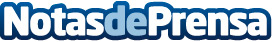 Schneider Electric, a punto de alcanzar sus objetivos anuales de sostenibilidadA principios de 2021, Schneider Electric se marcará nuevos objetivos sociales y medioambientales. El Impacto de Sostenibilidad de Schneider (SSI) ha obtenido una puntuación de 8,63 sobre 10Datos de contacto:Noelia Iglesias 935228612Nota de prensa publicada en: https://www.notasdeprensa.es/schneider-electric-a-punto-de-alcanzar-sus Categorias: Nacional Ecología Recursos humanos Otras Industrias Innovación Tecnológica http://www.notasdeprensa.es